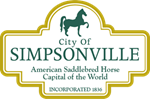 Simpsonville Fall Festival2024 Free Parade Entry Formwww.simpsonvilleparks.comParade date: Saturday, 9/14/24Parade time: Arrive no later than 9 am. Meet in the parking lot beyond German American Bank. Corner of Shelbyville road-US 60 & Buck Creek road.Parade starts: Promptly at 10 am.Business/ Organization name: ____________________________________________________Contact: _____________________________________________________________________Address: _____________________________________________________________________Email: _______________________________________________________________________Cell #: _______________________________________________________________________Entry description (What you want communicated by the PA announcer)____________________________________________________________________________________________________________________________________________________________________________________________________________________________________________________________________________________________________________________________________________________Entry due by: 8/30/24Mail to:Simpsonville Parks and RecreationPO Box 378Simpsonville, KY 40067Fax to: (502) 722-8119Email form to: simpsonvillepark@cityofsimpsonvilleky.comQuestions: Call (502) 722-8793 or simpsonvillepark@cityofsimpsonvilleky.com 